 КАК СДЕЛАТЬ ТАК, ЧТОБЫ РЕБЕНОК ВАС СЛУШАЛ И СЛЫШАЛУстановите зрительный контакт на уровне ребенка, например сядьте на корточки.Обращайтесь к ребенку по имени.Если ребенок плачет или капризничает, сначала успокойте его,
а потом говорите.Говорите коротко и внятно. Чем больше слов Вы говорите, тем меньше ребенок будет слушать и запоминать.Попросите ребенка повторить Вашу просьбу или задание.Используйте позитивные высказывания, например, вместо «Бегать нельзя», лучше сказать – «Дома мы ходим, а бегать можно на улице».Скажите о том, что Вы хотите – ЛИЧНО. Не стоит, кричать из кухни: «Быстро обедать», когда ребенок смотрит мультики, лучше подойдите к нему, посидите с ним пару минут, а во время рекламы заберите его есть.Говорите психологически корректно. Вместо: «Ты должен…», лучше сказать: «Мне хочется, чтобы ты…».Время от времени повторяйте то, что сказали. Иногда детям трудно удерживать в памяти Ваши просьбы. Но чем старше ребенок, тем меньше раз это нужно делать.Отказывая, давайте альтернативу: «Ты пока не можешь один пойти в парк, но мы можем сходить туда вечером вместе».Говорите о том, как вы себя чувствуете, дети не любят огорчать родителей: «Когда ты убегаешь в магазине, мне становится очень страшно, что я тебя потеряю».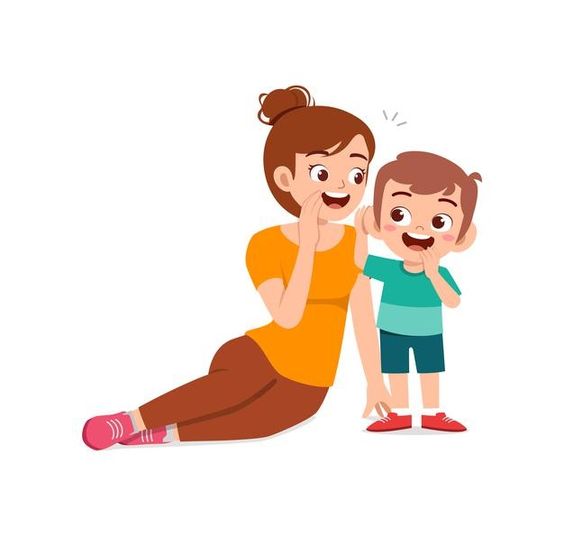 Если Вы не смогли переубедить ребенка, постарайтесь сохранять спокойствие и не переходить на повышенные тона. Лучше спокойно, но уверенно сказать: «Я не изменю своего мнения на этот счет», чем резко крикнуть «Разговор окончен» 